GROUP CONVOCATION REGISTRATION APPLICATION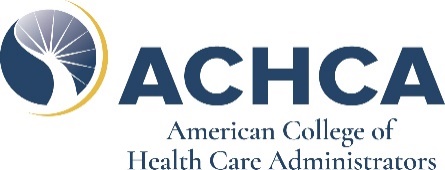 This discount is only on full registrations.  Exclusions:  Discount cannot be applied to pre-con, 1 day, 2 day, or other event tickets.  Student/Faculty						Full Registrants10 Students/Faculty: $2125 (15%) 				10 Registrants:  $5525 (15% discount)20 Students/Faculty: $4000 (20%) 				20 Registrants: $104000 (20% discount)More than 20 contact ACHCA Staff for a 25% discount		More than 20 contact ACHCA Staff for a 25% discount*Fax application with credit card information to 1-800-561-3148COMPANY/ORGANIZATION NAME:COMPANY/ORGANIZATION NAME:COMPANY/ORGANIZATION NAME:COMPANY/ORGANIZATION NAME:AddressInvoice Contact 2City, State, ZipInvoice Email 2Invoice Contact 1Invoice PhoneInvoice Email 1Invoice FaxRegistrant 1:Registrant 2:NameNameCredentialsCredentialsTitleTitleState & EmailState & EmailRegistrant 3:Registrant 4:NameNameCredentialsCredentialsTitleTitleState & EmailState & EmailRegistrant 5:Registrant 6:NameNameCredentialsCredentialsTitleTitleState & EmailState & EmailRegistrant 7:Registrant 8:NameNameCredentialsCredentialsTitleTitleState & EmailState & EmailRegistrant 9:Registrant 10:NameNameCredentialsCredentialsTitleTitleState & EmailState & Email#Registrant TypeTotal CostMail application with check10Student/Faculty$2125ACHCA20Student/Faculty$4000Attn: Convocation 202410Full Registrants$55251101 Connecticut Ave NW20Full Registrants$10400Washington, DC 20036Credit Card Account Number:Credit Card Account Number:Credit Card Account Number:Credit Card Account Number:Expiration Date:                                                                                          Security Code:Expiration Date:                                                                                          Security Code:Expiration Date:                                                                                          Security Code:Expiration Date:                                                                                          Security Code:Cardholder Name:Cardholder Name:Cardholder Name:Cardholder Name:Cardholder Signature:Cardholder Signature:Cardholder Signature:Cardholder Signature: